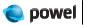 Velkommen til Powel Water/Gemini adventseminar 2016!Powel gjentar suksessen fra tidligere år!Også i år arrangerer de to driftsassistansene i Nordland - i samarbeid med Powel, et Powel Water/Gemini adventsseminar der mange nye saker/ områder blir presentert. Seminaret blir holdt på Skagen Hotell i Bodø 30. november og 1. desember 2016.Påmeldingsskjema på siste sideI påmeldingen vennligst angi: Hvem og hvor mange som vil være med på middag. Send påmelding til: bard.larsen@heva.no eller trude.haug@nfk.no innen 18. november 2016.Ev. spørsmål sendes på mail eller telefon til Bård 99 16 00 33 eller Trude 900 89 932Konferansepakken og hotellkostnaden må dekkes av den enkelte. Program:30. november11:00-12:00 	Lunsj/ankomst 12:00-12:05 	Velkommen12:05-12:45 	Powel Water – neste generasjon VA-løsning 12:45-13:30 	Effektiv hverdag med VA dataene tilgjengelig i felt	   	Siste nytt i Gemini Portal 13:30-13:45 	Benstrekk / kaffe 13:45-14:45 	Effektiv samhandling kommune – entreprenør med Powel Waters nye løsninger   	   	Entreprenør- og Saksbehandlerportaler14:45-15:30 	Private anlegg15:30-15:45 	Benstrekk/kaffe 15:45-16.30 	Sanntidsdata og hendelser i kartet	18:30 	   	Middag 1.desember08:30-09:00 	Datafangst i felt09:00-09:00 	Hvordan drive effektiv forvaltning, drift og vedlikehold	09:30-09:45 	Benstrekk / kaffe 09:45-10:30 	Datakvalitetsanalyse og Ledningsfornyelse 10:30-11:30 	Gemini VA Minikurs – nyheter i 5.9 og 5.1011:30-12:00 	Avslutning/ Oppsummering /Diskusjon / Spørsmål PÅMELDINGSSKJEMAPowel Water/ Gemini adventseminar 2016!Skagen Hotell i Bodø 30/11 – 1/12 2016Påmelding sendes til: bard.larsen@heva.no eller trude.haug@nfk.noPris enkeltrom:			kr 1145,- pr. døgnPris dobbeltrom:		kr 1445,- pr. døgnDagpakke                      		kr   535,- pr. person pr. dagAlle deltagerne gjør selv opp med hotellet for kost/ losji.Påmeldingsfristen er 18. november 2016!KommuneNavnTilknytningsdøgn 29/11 – 30/11Overnatting 30/11 – 1/12 inkludert dagpakker begge dageneDagpakke 30/11 for ikke-boendeDagpakke 1/12 for ikke-boendeMiddag 30/11